Western Australia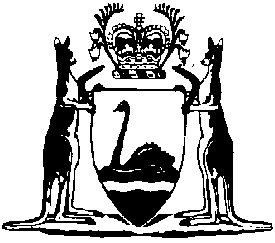 Industrial Hemp Regulations 2004Compare between:[19 May 2004, 00-a0-06] and [01 Jul 2010, 00-b0-02]Western AustraliaIndustrial Hemp Act 2004Industrial Hemp Regulations 20041.	Citation		These regulations may be cited as the Industrial Hemp Regulations 2004.2.	Commencement		These regulations come into operation on the day on which the Industrial Hemp Act 2004 comes into operation.3.	Register		The Registrar must establish and maintain a register of — 	(a)	crops of industrial hemp cultivated under a licence;	(b)	premises at which industrial hemp is processed; and	(c)	premises at which industrial hemp seed is stored.4.	Registrar authorised to determine certain fees and charges		Under section 48(2)(c) of the Act the Registrar is authorised to determine the amount of fees and charges in respect of the matters referred to in section 48(2)(b)(i) and (ii) of the Act.5.	Fees		The fees in Schedule 1 are the prescribed fees payable in respect of the matters specified in that Schedule.Schedule 1 — Fees[r. 5]Notes1	This is a compilation of the Industrial Hemp Regulations 2004 following table.Compilation tableType of feeProvision of ActFee
$1.	Application for a licences. 5(1)(a) and (2)(b)2.	Application for the renewal of a licence
s. 5(1)(b) and (2)(b)3.	Application for the transfer of a licence
s. 5(1)(c) and (2)(b)CitationGazettalCommencementIndustrial Hemp Regulations 200418 May 2004 p. 1561-219 May 2004 (see r. 2 and Gazette 18 May 2004 p. 1561)